Р Е Ш Е Н И ЕП О М Ш У Ö Мот 31 октября 2017 г. № 4-7/58          с.Усть-Цильма Республики КомиСовет сельского поселения «Усть-Цильма» решил:      1. Передать полномочия Контрольно-счетного органа сельского поселения «Усть-Цильма» по осуществлению внешнего муниципального финансового контроля Контрольно-счетной палате муниципального района «Усть-Цилемский».     2. Совету сельского поселения «Усть-Цильма» заключить соглашение с Контрольно-счетной палатой муниципального района «Усть-Цилемский» о передаче по осуществлению внешнего муниципального финансового контроля на 2018 год.     3. Решение вступает в силу со дня принятия.Глава сельского поселения «Усть-Цильма» - председатель Совета поселения                                                         Е.И. Вокуева                Советмуниципального образования сельского поселения«Усть-Цильма»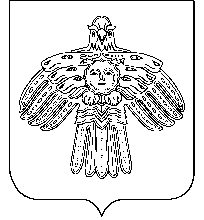 «Усть-Цильма»сикт овмöдчöминса муниципальнӧй юкӧнса СöветО передаче полномочий Контрольно-счетного органа сельского поселения «Усть-Цильма» Контрольно-счетной палате муниципального района «Усть-Цилемский» на 2018 год